God Grew Tired of Us – Discussion QuestionsWhat have you learned about Dinka culture? What markers are representative of Dinka culture? Of American culture? What values do the Lost Boys hold? How do those values compare with your own? 


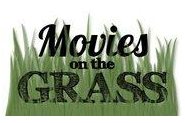  What questions and fears do the Lost Boys have about life in the U.S.? What questions and fears would you have if you were moving to a new place? What differences do you see between Dinka culture and American culture? What are some of the challenges the Lost Boys encounter? How do they adapt to life in the United States (think in terms of both assimilation and acculturation? How do you think you would adapt to life in a new country?


A benefit of this documentary lies in the opportunity to view our own (American) culture through the eyes of the Dinka. What aspects of our culture, which we may or may not take for granted, could potentially make immigrants feel marginalized or not a part of the American culture? 


What scene(s) stood out to you? Why?


Was there anything that surprised you as you watched the film?


How were the boys’ lives better when they got to America? How were they worse?